GfA Men’s Artistic and Women’s Artistic competition Entrance FormHosted by Please complete and return this entry form to Competition detailsClub detailsJudges’ detailsIf you can nominate more than one qualified judge that would be ideal to support the competition. If you don’t have a judge, please contact the British Gymnastics Competition Coordinator to discuss support options.Coaches’ detailsNote: BG coaching ratios still apply.Entry payment detailsCost per competing gymnast: £Cost per spectator: Cost for no allocated judge: £ per club Please ensure the correct amount is paid upon entry. Without payment, entry will not be counted.Gymnasts’ detailsIf you wish to enter additional gymnasts, please complete another entry form.Please list entries in order or level and age e.g. Under 8 – Age 5Thank youWe are looking forwards to seeing you at our eventVenueTime:Date(s):Date(s):Competition organiser:Club name:Club contact name and number:Expected/estimated number of spectators:NameMost relevant judge qualificationBG no.Contact no.Emergency contact no.NameMost relevant coach qualificationBG no.Contact no.Emergency contact no.Supervising coachMust be BG Gold, Joint Gold or Life Member.Supervising coachMust be BG Gold, Joint Gold or Life Member.Supervising coachMust be BG Gold, Joint Gold or Life Member.Supervising coachMust be BG Gold, Joint Gold or Life Member.Supervising coachMust be BG Gold, Joint Gold or Life Member.Assisting coaches (where appropriate)Must be BG Silver (if level 1), Gold, Joint Gold or Life Member.Assisting coaches (where appropriate)Must be BG Silver (if level 1), Gold, Joint Gold or Life Member.Assisting coaches (where appropriate)Must be BG Silver (if level 1), Gold, Joint Gold or Life Member.Assisting coaches (where appropriate)Must be BG Silver (if level 1), Gold, Joint Gold or Life Member.Assisting coaches (where appropriate)Must be BG Silver (if level 1), Gold, Joint Gold or Life Member.Helpers (where appropriate)Don’t require membership but must be accompanied by a named coach (above) at all times.Helpers (where appropriate)Don’t require membership but must be accompanied by a named coach (above) at all times.Helpers (where appropriate)Don’t require membership but must be accompanied by a named coach (above) at all times.Helpers (where appropriate)Don’t require membership but must be accompanied by a named coach (above) at all times.Helpers (where appropriate)Don’t require membership but must be accompanied by a named coach (above) at all times.AdultChild (under 12 years)OAP£3.00£1.00£1.00Spectator fees are paid on the day of the event, on entry into the gym.Spectator fees are paid on the day of the event, on entry into the gym.Spectator fees are paid on the day of the event, on entry into the gym.BACs transfer:BACs transfer:Name:Account number:Sort code:Reference:Gymnast nameGenderDisabilityD.O.B.BG no.CategoryCategory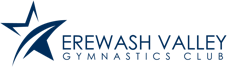 